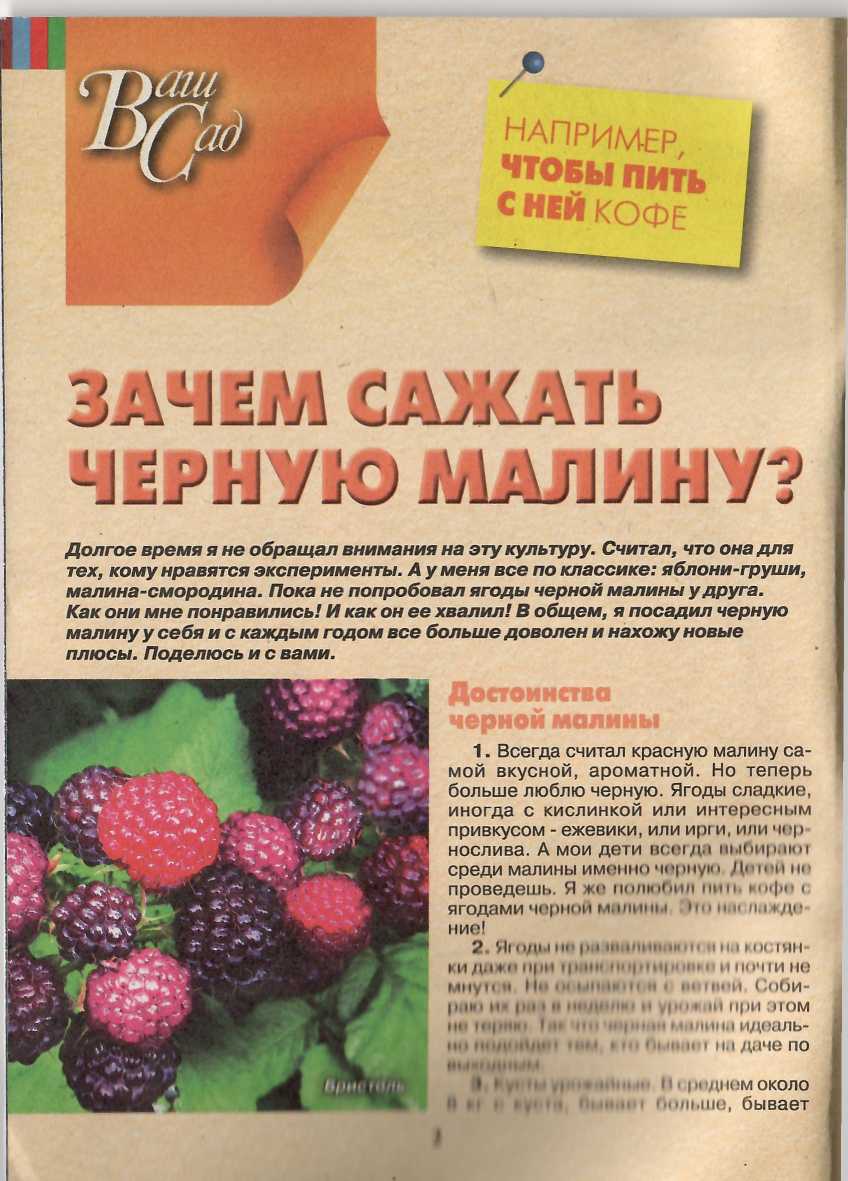 /